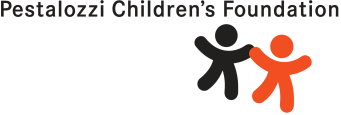 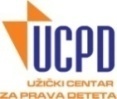 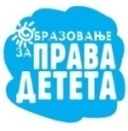 УПИТНИК ЗА УЧЕНИКЕ(ЕВАЛУАЦИЈА РАДА НАСТАВНИКА У ОБЛАСТИ ПАРТИЦИПАЦИЈЕ)            Молимо вас да одговорите на следећа питања процењујући тачност тврдње, односно степен присутности. То ћете учинити тако што ћете написати знак + у одговарајући квадратић, имајући у виду да је:1 – нетачно/није присутно 2 – у мањој мери тачно/присутно3 – у већој мери тачно/присутно4 – тачно/присутно у потпуности                                                                             Оливера Шуљагић, Основна школа ,,Нада Матић“, УжицеТВРДЊАТАЧНОТАЧНОТАЧНОТАЧНОНаставници у мојој школи уважавају и разматрају мишљење ученика.    1234Наставници у мојој школи разматрају  предлоге ученика.Када наставници у мојој школи не уваже мишљење ученика, дају образложење за то.    Наставници у мојој школи поштују права ученика.   Наставници у мојој школи ме подстичу на размишљање о властитом успеху.Наставници у мојој школи укључују ученике у решавање проблема (пр.проблеми  у односи ученика и наставника,проблеми дисциплине ученика на настави.   Наставници у мојој школи објашњавају ученицима правила понашања која важе у нашој школи.                  Наставници у школи правовремено одговарају на сва питања деце која их се тичу.У мојој школи ученици могу отворено рећи своје мишљење наставницима,  а да не трпе никакве негативне последице због тога. У мојој школи ученици имају осећај да их наставници разумеју.Наствници не испитују ученике о приватним стварима пред целим одељењем.У мојој школи наставници информишу  ученике на који начин могу да учествују у животу школе.Наставници редовно држе часове Одељењског старешине на којима информишу ученике о свим важним питањима која их се тичу.Наставници примете и похвале  ученике који активно учествују у животу школе промовишући позитивне вредности.    